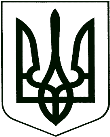 	У К Р А Ї Н А	КОРЮКІВСЬКА МІСЬКА РАДАЧЕРНІГІВСЬКА ОБЛАСТЬ                                                                                                                                                          ВИТЯГР І Ш Е Н Н Я(сорок перша сесія сьомого скликання)06 жовтня 2020 року                        м. Корюківка                              № __- 41/VІIПро приватизацію земельних ділянокна території Наумівського старостинського округу	Розглянувши заяви громадян про передачу безоплатно у власність земельних ділянок та додані матеріали, враховуючи рекомендації постійної комісії міської ради з питань житлово-комунального господарства, регулювання земельних відносин, будівництва та охорони навколишнього природного середовища, керуючись ст.ст. 12, 79-1, 116, 118, 121, 122, 186, 186-1 Земельного кодексу України, ст. 26 Закону України «Про місцеве самоврядування в Україні»,міська рада вирішила:1. Затвердити Кожановській Ганні Андріївні проєкт землеустрою щодо відведення земельної ділянки безоплатно у власність, загальною площею  0,4421 га для ведення особистого селянського господарства в адміністративних межах Корюківської міської ради (в межах населеного пункту села Наумівка), Корюківського району, Чернігівської області. 1.1. Передати Кожановській Ганні Андріївні безоплатно у власність земельну ділянку площею 0,4421 га, (кадастровий номер земельної ділянки 7422485500:01:002:0260) із земель сільськогосподарського призначення комунальної власності для ведення особистого селянського господарства, яка розташована в адміністративних межах Корюківської міської ради (в межах населеного пункту села Наумівка), Корюківського району, Чернігівської області.2. Затвердити Сенько Ніні Степанівні проєкт землеустрою щодо відведення земельної ділянки безоплатно у власність, загальною площею  0,2000 га для ведення особистого селянського господарства в адміністративних межах Корюківської міської ради (в межах населеного пункту села Наумівка), Корюківського району, Чернігівської області. 2.1. Передати Сенько Ніні Степанівні безоплатно у власність земельну ділянку площею 0,2000 га, (кадастровий номер земельної ділянки 7422485500:01:001:0244) із земель сільськогосподарського призначення комунальної власності для ведення особистого селянського господарства, яка розташована в адміністративних межах Корюківської міської ради (в межах населеного пункту села Наумівка), Корюківського району, Чернігівської області.3. Затвердити Ковалю Дмитру Володимировичу проєкт землеустрою щодо відведення земельної ділянки безоплатно у власність, загальною площею  0,3463 га для ведення особистого селянського господарства в адміністративних межах Корюківської міської ради (в межах населеного пункту села Наумівка), Корюківського району, Чернігівської області. 3.1. Передати Ковалю Дмитру Володимировичу безоплатно у власність земельну ділянку площею 0,3463 га, (кадастровий номер земельної ділянки 7422485500:01:002:1258) із земель сільськогосподарського призначення комунальної власності для ведення особистого селянського господарства, яка розташована в адміністративних межах Корюківської міської ради (в межах населеного пункту села Наумівка), Корюківського району, Чернігівської області.4. Затвердити Дербі Валентині Анатоліївні проєкт землеустрою щодо відведення земельної ділянки безоплатно у власність, загальною площею  0,3600 га для ведення особистого селянського господарства в адміністративних межах Корюківської міської ради (в межах населеного пункту села Наумівка), Корюківського району, Чернігівської області. 4.1. Передати Дербі Валентині Анатоліївні безоплатно у власність земельну ділянку площею 0,3600 га, (кадастровий номер земельної ділянки 7422485500:01:002:0262) із земель сільськогосподарського призначення комунальної власності для ведення особистого селянського господарства, яка розташована в адміністративних межах Корюківської міської ради (в межах населеного пункту села Наумівка), Корюківського району, Чернігівської області.5. Затвердити Симончук Світлані Валентинівні проєкт землеустрою щодо відведення земельної ділянки безоплатно у власність, загальною площею  1,9425 га для ведення особистого селянського господарства в адміністративних межах Корюківської міської ради (в межах населеного пункту села Наумівка), Корюківського району, Чернігівської області. 5.1. Передати Симончук Світлані Валентинівні безоплатно у власність земельну ділянку площею 1,9425 га, (кадастровий номер земельної ділянки 7422485500:01:002:0263) із земель сільськогосподарського призначення комунальної власності для ведення особистого селянського господарства, яка розташована в адміністративних межах Корюківської міської ради (в межах населеного пункту села Наумівка), Корюківського району, Чернігівської області.6. Затвердити Корінь Олені Василівні технічну документацію із землеустрою щодо встановлення меж земельної ділянки в натурі (на місцевості) для передачі у власність для будівництва і обслуговування житлового будинку, господарських будівель і споруд (присадибна ділянка), (КВЦПЗ 02.01.), площею 0,2500 га, по вул. Шевченка, 112, с. Наумівка.6.1. Передати Корінь Олені Василівні безоплатно у власність земельну ділянку для будівництва і обслуговування житлового будинку, господарських будівель і споруд (присадибна ділянка) площею 0,2500 га, по                                                           вул. Шевченка, 112, с. Наумівка, кадастровий номер земельної ділянки 7422485500:01:002:0261, цільове призначення - для будівництва і обслуговування житлового будинку, господарських будівель і споруд (присадибна ділянка), категорія земель – землі житлової та громадської забудови.7. Затвердити Корню Юрію Володимировичу технічну документацію із землеустрою щодо встановлення меж земельної ділянки в натурі (на місцевості) для передачі у власність для будівництва і обслуговування житлового будинку, господарських будівель і споруд (присадибна ділянка), (КВЦПЗ 02.01.), площею 0,2500 га, по вул. Польова, 23, с. Наумівка.7.1. Передати Корню Юрію Володимировичу безоплатно у власність земельну ділянку для будівництва і обслуговування житлового будинку, господарських будівель і споруд (присадибна ділянка) площею 0,2500 га, по                                                           вул. Польова, 23, с. Наумівка, кадастровий номер земельної ділянки 7422485500:01:001:0242, цільове призначення - для будівництва і обслуговування житлового будинку, господарських будівель і споруд (присадибна ділянка), категорія земель – землі житлової та громадської забудови.8. Затвердити Пулеко Оксані Іванівні проєкт землеустрою щодо відведення земельної ділянки безоплатно у власність, загальною площею  0,2015 га для ведення особистого селянського господарства в адміністративних межах Корюківської міської ради (в межах населеного пункту села Наумівка), Корюківського району, Чернігівської області. 8.1. Передати Пулеко Оксані Іванівні безоплатно у власність земельну ділянку площею 0,2015 га, (кадастровий номер земельної ділянки 7422485500:01:001:0243) із земель сільськогосподарського призначення комунальної власності для ведення особистого селянського господарства, яка розташована в адміністративних межах Корюківської міської ради (в межах населеного пункту села Наумівка), Корюківського району, Чернігівської області.9. Затвердити Пашку Володимиру Олександровичу проєкт землеустрою щодо відведення земельної ділянки безоплатно у власність, загальною площею  0,8087  га для ведення особистого селянського господарства в адміністративних межах Корюківської міської ради (за межами населеного пункту села Наумівка), Корюківського району, Чернігівської області. 9.1. Передати Пашку Володимиру Олександровичу безоплатно у власність земельну ділянку площею 0,8087 га, (кадастровий номер земельної ділянки 7422485500:01:001:0208) із земель сільськогосподарського призначення комунальної власності для ведення особистого селянського господарства, яка розташована в адміністративних межах Корюківської міської ради (за межами населеного пункту села Наумівка), Корюківського району, Чернігівської області.10. Затвердити Віречку Владиславу Миколайовичу проєкт землеустрою щодо відведення земельної ділянки безоплатно у власність, загальною площею  0,4812  га для ведення особистого селянського господарства в адміністративних межах Корюківської міської ради (за межами населеного пункту села Наумівка), Корюківського району, Чернігівської області. 10.1. Передати Віречку Владиславу Миколайовичу безоплатно у власність земельну ділянку площею 0,4812 га, (кадастровий номер земельної ділянки 7422485500:06:002:3178) із земель сільськогосподарського призначення комунальної власності для ведення особистого селянського господарства, яка розташована в адміністративних межах Корюківської міської ради (за межами населеного пункту села Наумівка), Корюківського району, Чернігівської області.11. Затвердити Железняк Олені Іванівні проєкт землеустрою щодо відведення земельної ділянки безоплатно у власність, загальною площею  0,4000  га для ведення особистого селянського господарства в адміністративних межах Корюківської міської ради (за межами населеного пункту села Наумівка), Корюківського району, Чернігівської області. 11.1. Передати Железняк Олені Іванівні безоплатно у власність земельну ділянку площею 0,4000 га, (кадастровий номер земельної ділянки 7422485500:06:002:3175) із земель сільськогосподарського призначення комунальної власності для ведення особистого селянського господарства, яка розташована в адміністративних межах Корюківської міської ради (за межами населеного пункту села Наумівка), Корюківського району, Чернігівської області.12. Затвердити Федоренко Наталії Миколаївні проєкт землеустрою щодо відведення земельної ділянки безоплатно у власність, загальною площею  0,4600  га для ведення особистого селянського господарства в адміністративних межах Корюківської міської ради (за межами населеного пункту села Наумівка), Корюківського району, Чернігівської області. 12.1. Передати Федоренко Наталії Миколаївні безоплатно у власність земельну ділянку площею 0,4600 га, (кадастровий номер земельної ділянки 7422485500:06:002:3174) із земель сільськогосподарського призначення комунальної власності для ведення особистого селянського господарства, яка розташована в адміністративних межах Корюківської міської ради (за межами населеного пункту села Наумівка), Корюківського району, Чернігівської області.13. Затвердити Сотнику Олександру Олександровичу проєкт землеустрою щодо відведення земельної ділянки безоплатно у власність, загальною площею  0,4000  га для ведення особистого селянського господарства в адміністративних межах Корюківської міської ради (за межами населеного пункту села Наумівка), Корюківського району, Чернігівської області. 13.1. Передати Сотнику Олександру Олександровичу безоплатно у власність земельну ділянку площею 0,4000 га, (кадастровий номер земельної ділянки 7422485500:06:002:3177) із земель сільськогосподарського призначення комунальної власності для ведення особистого селянського господарства, яка розташована в адміністративних межах Корюківської міської ради (за межами населеного пункту села Наумівка), Корюківського району, Чернігівської області.14. Затвердити Жудик Юлії Юріївні проєкт землеустрою щодо відведення земельної ділянки безоплатно у власність, загальною площею  2,0000  га для ведення особистого селянського господарства в адміністративних межах Корюківської міської ради (за межами населеного пункту села Наумівка), Корюківського району, Чернігівської області. 14.1. Передати Жудик Юлії Юріївні безоплатно у власність земельну ділянку площею 2,0000 га, (кадастровий номер земельної ділянки 7422485500:06:001:3135) із земель сільськогосподарського призначення комунальної власності для ведення особистого селянського господарства, яка розташована в адміністративних межах Корюківської міської ради (за межами населеного пункту села Наумівка), Корюківського району, Чернігівської області.15. Затвердити Жудику Юрію Григоровичу проєкт землеустрою щодо відведення земельної ділянки безоплатно у власність, загальною площею  2,0000  га для ведення особистого селянського господарства в адміністративних межах Корюківської міської ради (за межами населеного пункту села Наумівка), Корюківського району, Чернігівської області. 15.1. Передати Жудику Юрію Григоровичу безоплатно у власність земельну ділянку площею 2,0000 га, (кадастровий номер земельної ділянки 7422485500:06:001:3136) із земель сільськогосподарського призначення комунальної власності для ведення особистого селянського господарства, яка розташована в адміністративних межах Корюківської міської ради (за межами населеного пункту села Наумівка), Корюківського району, Чернігівської області.16. Затвердити Кміну Володимиру Дмитровичу проєкт землеустрою щодо відведення земельної ділянки безоплатно у власність, загальною площею  2,0000  га для ведення особистого селянського господарства в адміністративних межах Корюківської міської ради (за межами населеного пункту села Наумівка), Корюківського району, Чернігівської області. 16.1. Передати Кміну Володимиру Дмитровичу безоплатно у власність земельну ділянку площею 2,0000 га, (кадастровий номер земельної ділянки 7422485500:06:001:3137) із земель сільськогосподарського призначення комунальної власності для ведення особистого селянського господарства, яка розташована в адміністративних межах Корюківської міської ради (за межами населеного пункту села Наумівка), Корюківського району, Чернігівської області.17. Затвердити Кміну Павлу Володимировичу проєкт землеустрою щодо відведення земельної ділянки безоплатно у власність, загальною площею  2,0000  га для ведення особистого селянського господарства в адміністративних межах Корюківської міської ради (за межами населеного пункту села Наумівка), Корюківського району, Чернігівської області. 17.1. Передати Кміну Павлу Володимировичу безоплатно у власність земельну ділянку площею 2,0000 га, (кадастровий номер земельної ділянки 7422485500:06:001:3138) із земель сільськогосподарського призначення комунальної власності для ведення особистого селянського господарства, яка розташована в адміністративних межах Корюківської міської ради (за межами населеного пункту села Наумівка), Корюківського району, Чернігівської області.18. Затвердити Кміну Дмитру Володимировичу проєкт землеустрою щодо відведення земельної ділянки безоплатно у власність, загальною площею  2,0000  га для ведення особистого селянського господарства в адміністративних межах Корюківської міської ради (за межами населеного пункту села Наумівка), Корюківського району, Чернігівської області. 18.1. Передати Кміну Дмитру Володимировичу безоплатно у власність земельну ділянку площею 2,0000 га, (кадастровий номер земельної ділянки 7422485500:06:001:3139) із земель сільськогосподарського призначення комунальної власності для ведення особистого селянського господарства, яка розташована в адміністративних межах Корюківської міської ради (за межами населеного пункту села Наумівка), Корюківського району, Чернігівської області.19. Затвердити Кмін Ірині Анатоліївні проєкт землеустрою щодо відведення земельної ділянки безоплатно у власність, загальною площею  2,0000  га для ведення особистого селянського господарства в адміністративних межах Корюківської міської ради (за межами населеного пункту села Наумівка), Корюківського району, Чернігівської області. 19.1. Передати Кмін Ірині Анатоліївні безоплатно у власність земельну ділянку площею 2,0000 га, (кадастровий номер земельної ділянки 7422485500:06:001:3140) із земель сільськогосподарського призначення комунальної власності для ведення особистого селянського господарства, яка розташована в адміністративних межах Корюківської міської ради (за межами населеного пункту села Наумівка), Корюківського району, Чернігівської області.20. Затвердити Савицькому Андрію Олександровичу проєкт землеустрою щодо відведення земельної ділянки безоплатно у власність, загальною площею  1,3199 га для ведення особистого селянського господарства в адміністративних межах Корюківської міської ради (в межах населеного пункту села Наумівка), Корюківського району, Чернігівської області. 20.1. Передати Савицькому Андрію Олександровичу безоплатно у власність земельну ділянку площею 1,3199 га, (кадастровий номер земельної ділянки 7422485500:01:002:0264) із земель сільськогосподарського призначення комунальної власності для ведення особистого селянського господарства, яка розташована в адміністративних межах Корюківської міської ради (в межах населеного пункту села Наумівка), Корюківського району, Чернігівської області.21. Затвердити Симончук Світлані Олексіївні проєкт землеустрою щодо відведення земельної ділянки безоплатно у власність, загальною площею 0,1986 га для ведення особистого селянського господарства в адміністративних межах Корюківської міської ради (в межах населеного пункту села Наумівка), Корюківського району, Чернігівської області. 21.1. Передати Симончук Світлані Олексіївні безоплатно у власність земельну ділянку площею 0,1986 га, (кадастровий номер земельної ділянки 7422485500:01:001:0249) із земель сільськогосподарського призначення комунальної власності для ведення особистого селянського господарства, яка розташована в адміністративних межах Корюківської міської ради (в межах населеного пункту села Наумівка), Корюківського району, Чернігівської області.22. Затвердити Крисковцю Ігорю Васильовичу проєкт землеустрою щодо відведення земельної ділянки безоплатно у власність, загальною площею 1,0000 га для ведення особистого селянського господарства в адміністративних межах Корюківської міської ради (за межами населеного пункту біля села Переділ), Корюківського району, Чернігівської області. 22.1. Передати Крисковцю Ігорю Васильовичу безоплатно у власність земельну ділянку площею 1,0000 га, (кадастровий номер земельної ділянки 7422485500:03:000:0015) із земель сільськогосподарського призначення комунальної власності для ведення особистого селянського господарства, яка розташована в адміністративних межах Корюківської міської ради (за межами населеного пункту біля села Переділ), Корюківського району, Чернігівської області.30. Затвердити Крисковець Надії Миколаївні проєкт землеустрою щодо відведення земельної ділянки безоплатно у власність, загальною площею 0,1500 га для ведення особистого селянського господарства в адміністративних межах Корюківської міської ради (в межах населеного пункту села Наумівка), Корюківського району, Чернігівської області. 30.1. Передати Крисковець Надії Миколаївні безоплатно у власність земельну ділянку площею 0,1500 га, (кадастровий номер земельної ділянки 7422485500:01:001:0245) із земель сільськогосподарського призначення комунальної власності для ведення особистого селянського господарства, яка розташована в адміністративних межах Корюківської міської ради (в межах населеного пункту села Наумівка), Корюківського району, Чернігівської області.31. Затвердити Погуляю Олексію Антоновичу проєкт землеустрою щодо відведення земельної ділянки безоплатно у власність, загальною площею 0,7425 га для ведення особистого селянського господарства в адміністративних межах Корюківської міської ради (в межах населеного пункту села Наумівка), Корюківського району, Чернігівської області. 31.1. Передати Погуляю Олексію Антоновичу безоплатно у власність земельну ділянку площею 0,7425 га, (кадастровий номер земельної ділянки 7422485500:01:002:0265) із земель сільськогосподарського призначення комунальної власності для ведення особистого селянського господарства, яка розташована в адміністративних межах Корюківської міської ради (в межах населеного пункту села Наумівка), Корюківського району, Чернігівської області.32. Затвердити Бороліс Юлії Сергіївні проєкт землеустрою щодо відведення земельної ділянки безоплатно у власність, загальною площею 0,5000 га для ведення особистого селянського господарства в адміністративних межах Корюківської міської ради (в межах населеного пункту села Наумівка), Корюківського району, Чернігівської області. 32.1. Передати Бороліс Юлії Сергіївні безоплатно у власність земельну ділянку площею 0,5000 га, (кадастровий номер земельної ділянки 7422485500:01:001:0251) із земель сільськогосподарського призначення комунальної власності для ведення особистого селянського господарства, яка розташована в адміністративних межах Корюківської міської ради (в межах населеного пункту села Наумівка), Корюківського району, Чернігівської області.33. Право власності на земельну ділянку  виникає з моменту державної реєстрації цього права та оформлюється відповідно до Закону України «Про державну реєстрацію речових прав на нерухоме майно та їх обтяжень». Земельну ділянку використовувати за цільовим призначенням, з дотриманням вимог статей 20, 91, 103 Земельного кодексу України, Закону України «Про особисте селянське господарство» та інших нормативно-правових актів.34. Контроль за виконанням даного рішення покласти на постійну комісію міської ради з питань житлово-комунального господарства, регулювання земельних відносин, будівництва та охорони навколишнього природного середовища. 	Міський голова									Р.АХМЕДОВПОГОДЖЕНО:Начальник відділу земельних ресурсів та комунального майна міської ради                                             Т.СКИБАНачальник юридичного відділу – державний реєстратор міської ради                                                І.ВАЩЕНКО                   